Statement on behalf of the State of IsraelUPR WORKING GROUP – 39th SESSION Review of ThailandThank you, Madam President.We welcome the delegation of Thailand to the UPR and thank them for their National Report. Israel commends Thailand for placing special emphasis on the importance of the participation of all sectors in promoting and protecting the rights of children.  We also welcome the key revisions made by Thailand to their anti-Trafficking law and the adoption of the Anti-Trafficking in Persons Act.Israel recommends Thailand:Ratify the Convention on the Prevention and Punishment of the crime of Genocide.
Further develop policies to ensure full enjoyment of rights and equality for LGBTQI persons.  
Take measures to facilitate greater participation and representation of persons with disabilities in the work force. 
Abolish corporal punishment by law and in practice, by enacting specific national legislation prohibiting corporal punishment in all environments.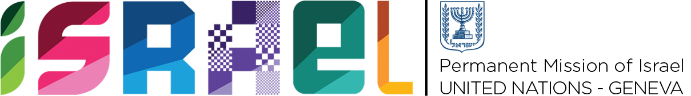 Check against delivery
1 minute 5 seconds